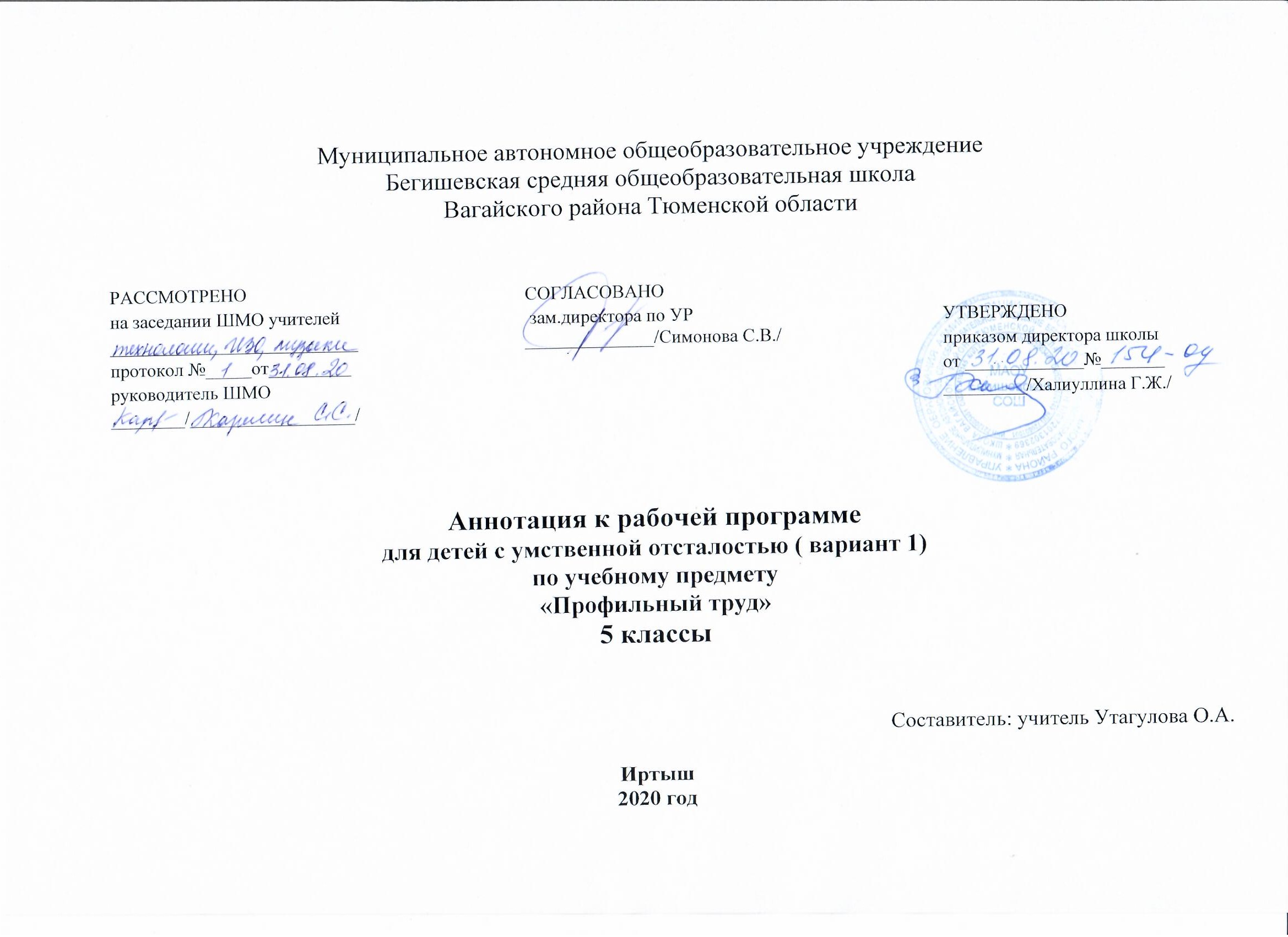 АННОТАЦИЯк рабочей программе по учебному курсу «Профильный труд»5 классНормативные документы                  Аннотация к рабочей программе разрабатывается на основе следующих нормативных документов:Закон РФ «Об образовании в Российской Федерации» от 29 декабря 2012 года № 273- ФЗ;Порядок организации и осуществления образовательной деятельности по основным общеобразовательным программам - образовательным программам начального общего, основного, общего и среднего общего образования (утвержден приказом Минобрнауки России от 30.08.2013 № 1015;Федеральный государственный образовательный стандарт основного общего образования;Приказ Минобрнауки России от 17 декабря 2010г. № 1897 «Об утверждении федерального государственного образовательного стандарта основного общего образования»;Приказ Минобразования РФ от 5 марта 2004 г. N 1089 "Об утверждении федерального компонента государственных образовательных стандартов начального общего, основного общего и среднего (полного) общего образования" Приказ Министерства образования и науки Российской Федерации от 31.12.2015г. № 1577 «О внесении изменений в федеральный государственный образовательный стандарт основного общего образования, утвержденный приказом Министерства образования и науки Российской Федерации от 17 декабря 2010г. № 1897».   Приказ Минобрнауки России от 07.06.2017 N 506 "О внесении изменений в федеральный компонент государственных образовательных стандартов начального общего, основного общего и среднего (полного) общего образования, утвержденный приказом Министерства образования Российской Федерации от 5 марта 2004 г. N 1089"  Устав МАОУ Бегишевская СОШ;Примерная основная образовательная программа соответствующей ступени обучения;Учебный план МАОУ Бегишевской СОШ;Годовой учебный календарный график на текущий учебный год;Положение о промежуточной, текущей аттестации и переводе обучающихся;II. Учебно-методическое и материально - техническое обеспечениеУчебно-методическое обеспечение:Рабочая  программа  по профильному труду составлена на основе курса «Профильный труд для учащихся, специальной (коррекционной) образовательной школы  VIII вида» под редакцией Воронковой В.В. (Допущено Министерством образования и науки Российской Федерации, 4-е издание, 2010 год), соответствующая ФГОС ООО, рекомендованная Министерством образования и науки РФ и адаптированная под использование в учебно-воспитательном процессе при обучении детей с ограниченными  возможностями здоровья  интеллектуальные  нарушения.- Технология. Швейное дело. 5 класс.-  Учебник для специальных (коррекционных) образовательных учреждений VIII вида.  Г.Б.Картушина, Г.Г.Мозговая.-    М.: Просвещение, 2014. – 160с. - Технология. Технология ведения дома . 5 класс. Н.В.Синица. С.В.Симоненко. – М.: Вентана-Граф, 2014.-192с.-  Трудовое обучение в специальных (коррекционных) общеобразовательных школах VIII вида/Под ред. А.М. Щербаковой.- М.: Изд-во НЦ ЭНАС.- Бгажнокова И.М.- М. Гуманитар изд. Центр «Просвещение», 2013г.         Технические средства обучения:         персональный компьютер; проектор, таблицы.III. Место учебного предмета в учебном планОсвоение учебного материала в 2020-2021 учебном году осуществляется по следующему календарному учебному графику: 6 академических часа в неделю, общей трудоёмкостью учебного материала 204 академических часа в год .IV.Цель и задачи  учебного предметаВ результате изучения профильного труда в 5 классе учащиеся должны овладеть следующими знаниями, умениями, навыками.Должны знать:свойства бумаги, разновидности бумаги, технику работы с бумагой;разнообразный природный материал и уметь его применять для изготовления поделок;правила безопасной работы с ручными инструментами;классификацию текстильных волокон, свойство нитей основы и утка, свойства тканей из натуральных растительных волокон;виды декоративно-прикладного искусства народов нашей страны;виды простейших ручных швов, правила заправки изделия в пяльцы;простые приемы работы с бисером.;способы ремонта одежды заплатами, пришивание пуговиц.Должны уметь:владеть приемами вырезания, плетения, сгибания, наклеивания, выполнение объемных композиций из бумаги;уметь составлять композиции из природного материала;определять в ткани нити основы и утка, лицевую и изнаночную стороны;подбирать нитки и иглы, заправлять изделие в пяльцы, переводить рисунок вышивки на ткань;выполнять простейшие ручные швы;выполнять простые поделки из бисера;ремонтировать одежду заплатами, зашивать распоровшийся шов, пришивать пуговицы.V. Основные разделы учебного предмета «Профильный труд»         5 классРабота с природным материалом. (12 ч)Работа с бумагой. (14 ч)Вышивка. Изонить. ( 36 ч.)Швейное дело. (16 ч.)Поделки из макарон. (6 ч.)         Работа с фольгой. (9 ч.)         Ремонт одежды. (8 ч.)         Работа с бумагой. (16 ч.)         Швейные ручные работы. (12 ч.)         Вышивка. Изонить. (20 ч.)         Работа с бумагой. Квиллинг. (16 ч.)         Работа с бисером. (20 ч.)         Работа с бумагой. (20 ч.)Формы и методы контроля.Предпочтительными формами организации учебного процесса на уроке являются: групповая, индивидуальная , коллективная работа с учащимися.Контроль осуществляется в следующих видах: текущий, тематический, итоговый.Формы контроля: устный опрос; тесты, творческие задания по теме, практические работы.  Промежуточная аттестация проводится в соответствии с планируемыми результатами, требованиями к уровню подготовки учащихся  5 класса в форме итоговых тестов в конце каждой четверти.